________________________________________                         Ime i prezime podnositelja zahtjeva                                                         ________________________________________Adresa________________________________________                  OIB________________________________________Telefon/Mobitel Opunomoćenik________________________________________                                                                                                    Grad KarlovacUpravni odjel za prostorno uređenjei poslove provedbe dokumenata prostornog uređenjaTrg hrvatskih branitelja 447000 KarlovacPredmet: Zahtjev za dostavom podataka o izdanim građevinskim/uporabnim dozvolama	    Molim Naslov da mi dostavi podatke o:Izdanim uporabnim ili građevinskim dozvolama zaInvestitora:  ____________________________________________________________________________________________________________________________________________________________________________________________________________________________________U Karlovcu, ____________ 20____. g.                         _____________________________                                                       vlastoručni potpis podnositelja zahtjeva								ili opunomoćenika Upravna pristojba 2.65 EUR (20,00 kn)  Tečaj 7,53450Uplata na rn HR7824000081817900000, poziv na broj: HR68 5703-OIB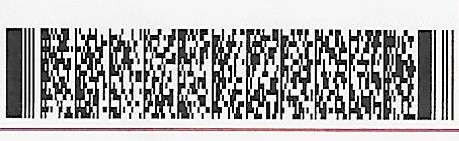 Potvrdu o plaćanju poslati na email: graditeljstvo@karlovac.hr